经济管理学院关于开展2021级学生专业选择工作的通知各专业及2021级同学：我院2021年本科实行大类招生，为了做好2021级学生专业选择工作，现将工作安排通知如下：一、可选择的专业2021年入学为工商管理类的学生，可以在经济学、工商管理、会计学、信息管理与信息系统四个专业进行选择。二、专业选择要求1.考虑到专业办学承载力，经济学、工商管理、信息管理与信息系统各专业最多不得超过50人（其中，统招、国家专项、高校专项和台湾免试类型的学生各专业不超过47人，预科转入、民族班、内地新疆班和高水平运动员类型的学生各专业不超过3人），会计学专业最多不得超过30人（其中，统招、国家专项、高校专项和台湾免试生类型的学生不超过28人，预科转入、民族班、内地新疆班和高水平运动员类型的学生不超过2人）。2.学生可根据自己的专长、兴趣与爱好，选择专业。每个学生需填报四个志愿（四个志愿不能相同，否则视为无效）。3.学院根据学生填报的四个志愿依次确定专业，统招、国家专项、高校专项和台湾免试类型的学生和预科转入、民族班、内地新疆班和高水平运动员类型的学生分开排队，如果某个专业选择的学生超过最多承载人数，则按以下方案确定：经济学、工商管理、信息管理与信息系统各专业统招、国家专项、高校专项和台湾免试类型的学生前42名（不超过90%）以所报名学生第一学期的学分绩点排名先后确定，剩余5名由各专业组成面试小组面试确定（进入面试人数按绩点排序不超过10人）；预科转入、民族班、内地新疆班和高水平运动员类型的学生前2名以所报名学生第一学期的学分绩点排名先后确定，剩余1名由各专业组成面试小组面试确定（进入面试人数按绩点排序不超过3人）；会计学专业统招、国家专项、高校专项和台湾免试类型的学生前25名（不超过90%）以所报名学生第一学期的学分绩点排名先后确定，剩余3名由专业组成面试小组面试确定（进入面试人数按绩点排序不超过6人）；预科转入、民族班、内地新疆班和高水平运动员类型的学生前1名以所报名学生第一学期的学分绩点排名先后确定，剩余1名由专业组成面试小组面试确定（进入面试人数按绩点排序不超过3人）。三、选择专业的程序及时间1.召开专业选择说明会。时间是5月24日19:00，腾讯会议号码：835-900-156。2.专业咨询。时间5月25-26日，可以扫二维码加入以下各专业群进行咨询。3.学生填报申请。学生按照班级填报“专业申报表”（见附件1），并交班级辅导员，5月27日前完成。 4.各专业在6月3日前完成面试，面试安排将在各专业咨询群中发布。5.学院在6月5日前将专业选择名单予以公告。6.提出异议。学生如对公示名单有异议，可在公告之日起3日内向学院提出。7.报教务处审核。6月10日之前学院经确定无误后报教务处审核。教务处审核后公告各专业学生名单。四、其他事项1.学生在选择专业后，原学号不变，对学生按照教学编班进行管理；2.若有问题咨询请各位同学进入微信群（进群后修改为“真实姓名-学号”）；3.其他未尽事宜经济管理学院负责解释。                                                      经济管理学院                                      2022年5月23日附件1：经济管理学院2021级                  班选择专业登记表经济学工商管理会计学信息管理与信息系统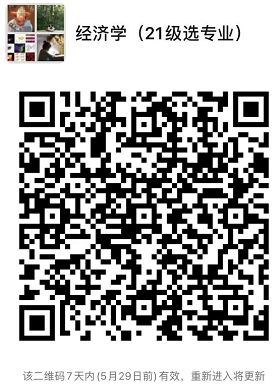 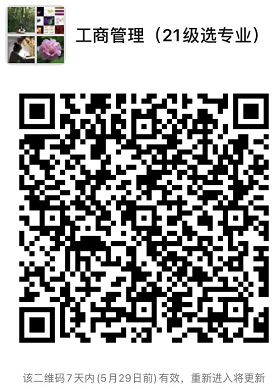 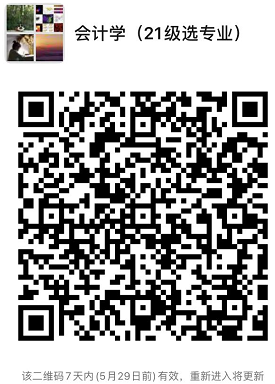 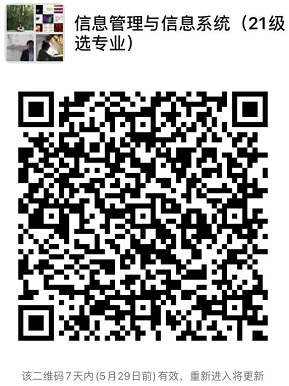 学号姓名专业选择一专业选择二专业选择三专业选择四电子签名